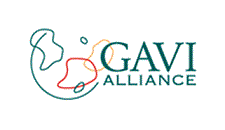 GAVI Application Form for Country ProposalsFor Support to New and Under-Used Vaccines (NVS)Submitted byThe Government ofDate of submission: 03.06.2011 11:33:10Deadline for submission: 1 Jun 2011Select Start and End Year of your Comprehensive Multi-Year Plan (cMYP)Revised in January 2011(To be used with Guidelines of December 2010)Please submit the Proposal using the online platform https://AppsPortal.gavialliance.org/PDExtranet.Enquiries to: proposals@gavialliance.org or representatives of a GAVI partner agency. The documents can be shared with GAVI partners, collaborators and general public. The Proposal and attachments must be submitted in English, French, Spanish, or Russian.Note: Please ensure that the application has been received by the GAVI Secretariat on or before the day of the deadline.The GAVI Secretariat is unable to return submitted documents and attachments to countries. Unless otherwise specified, documents will be shared with the GAVI Alliance partners and the general public.Important note: To enable proper functioning of the form, please first select the cMYP years on the previous page.Note: To add new lines click on the New item icon in the Action column. Use the Delete item icon to delete a line.[1] This "Preferred second presentation" will be used in case there is no supply available for the preferred presentation of the selected vaccine ("Vaccine" column). If left blank, it will be assumed that the country will prefer waiting until the selected vaccine becomes available.Table of ContentsSectionsCover PageGAVI  Grants Terms and Conditions1. Application Specification2. Table of Contents3. Executive Summary4. Signatures4.1. Signatures of the Government and National Coordinating Bodies4.1.1. Government and the Inter-Agency Coordinating Committee for Immunisation4.1.2. National Coordinating Body - Inter-Agency Coordinating Committee for Immunisation4.1.3. The Inter-Agency Coordinating Committee for Immunisation4.2. National Immunization Technical Advisory Group for Immunisation4.2.1. The NITAG Group for Immunisation5. Immunisation Programme Data5.1. Basic facts5.2. Current vaccination schedule5.3. Trends of immunisation coverage and disease burden5.4. Baseline and Annual TargetsTable 1: baseline figures5.5. Summary of current and future immunisation budget5.6. Summary of current and future financing and sources of funds6. NVS6.1. Capacity and cost (for positive storage)6.2. Assessment of burden of relevant diseases (if available)6.3.1. Requested vaccine ( Pneumococcal (PCV10), 2 doses/vial, Liquid )6.3.2. Co-financing information6.3.3. Wastage factor6.3.4. Specifications of vaccinations with new vaccine6.3.5. Portion of supply to be procured by the country (and cost estimate, US$)6.3.6. Portion of supply to be procured by the GAVI Alliance (and cost estimate, US$)6.3.7. New and Under-Used Vaccine Introduction Grant6.4.1. Requested vaccine ( Rotavirus 3-dose schedule )6.4.2. Co-financing information6.4.3. Wastage factor6.4.4. Specifications of vaccinations with new vaccine6.4.5. Portion of supply to be procured by the country (and cost estimate, US$)6.4.6. Portion of supply to be procured by the GAVI Alliance (and cost estimate, US$)6.4.7. New and Under-Used Vaccine Introduction Grant7. Procurement and Management of New and Under-Used Vaccines7.1. Vaccine management (EVSM/EVM/VMA)8. Additional Comments and Recommendations9. AnnexesAnnex 1Annex 1.1 - Pneumococcal (PCV10), 2 doses/vial, LiquidTable 1.1  A - Rounded up portion of supply that is procured by the country and estimate of related cost in US$Table 1.1  B - Rounded up portion of supply that is procured by GAVI and estimate of related cost in US$.Table 1.1  C - Summary table for vaccine Pneumococcal (PCV10), 2 doses/vial, LiquidTable 1.1  D - Estimated number of doses for vaccine Pneumococcal (PCV10), 2 doses/vial, Liquid associated injection safety material and related co-financing budgetAnnex 1.2 - Rotavirus 3-dose scheduleTable 1.2  A - Rounded up portion of supply that is procured by the country and estimate of related cost in US$Table 1.2  B - Rounded up portion of supply that is procured by GAVI and estimate of related cost in US$.Table 1.2  C - Summary table for vaccine Rotavirus 3-dose scheduleTable 1.2  D - Estimated number of doses for vaccine Rotavirus 3-dose schedule associated injection safety material and related co-financing budgetAnnex 210. Attachments10.1 Documents required for NVS support10.2 AttachmentsBanking FormExecutive SummaryThe 2010-2014 cMYP for Immunization, which was revised in September 2009, includes a plan to introduce the new pneumococcal and anti-Rotavirus vaccines in 2012 and 2013 respectively. Therefore the Government of Guinea-Bissau and its traditional partners have set in motion initiatives to create the necessary conditions for introducing these vaccines. 
Since 2009 the country has participated in a multi-faceted study on rotavirus to determine how responsible it is for morbidity and mortality in children less than the age of five. Of the 472 preliminary cases that tested positive in the laboratory, 56 percent were children less than one year of age, 35 percent were ages 12 to 23 months, and finally 9 percent were between 24 and 59 months of age (preliminary surveillance data November 2009 to May 2011). 
The decision to apply for a grant was endorsed in 2005-2007 by the IACC in its March 2011 meeting. The purpose of this application for GAVI funds is to incorporate the above-mentioned vaccines into the routine EPI.
The country already has GAVI funding for the period for the ISS component (US$ 123,500) in the form of injection supplies, in addition to a US$ 137,660 grant in 2006. 
The Government contributed 86 percent of the pentavalent coverage in 2010. The basic data and the denominator were reviewed for 2011 based on the availability of the data from the 2010 census by the INEC (National Institute of Census and Statistics). Births for 2012 are estimated at 70,509. 
There are plans to vaccinate 50,477 children in 2012, 52,270 in 2013, and 54,120 in 2014 with the third dose of the monovalent pneumococcal vaccine. Regarding the rotavirus vaccine, there are plans to vaccinate 52,270 children in 2013 and 54,120 in 2014. 
The objectives are to reach pneumococcal immunization coverage of 89 % (2012), 91 % (2013), and 93 % (2014). Coverage objectives for the rotavirus vaccine are 91 % (2013), and 93 % (2014). There are plans to reduce pneumococcal vaccine wastage from five percent to four percent.
To reach these objectives, the strategies planned are: a) increasing accessibility of fixed health posts; b) streamlining outreach strategies by improving their funding, and c) holding catch-up meetings as needed. There are also plans for improving the cold chain and for improving vaccine management (more training). Incineration of sharps waste will also be improved
The need for pneumococcal vaccine (2-dose vial) for 2012 is179,000; for 2013 it is150,000; and for 2014 it is 155.000.The need for rotavirus vaccines in 2013 is 122,000; and for 2014, it is 102,000. More auto-disable syringes and safety boxes will be needed.
The cost of the plan to introduce new vaccines including injection supplies was estimated at US$ 4,452,527 over four years.

SignaturesSignatures of the Government and National Coordinating BodiesGovernment and the Inter-Agency Coordinating Committee for ImmunisationThe Government of Guinea-Bissau would like to expand the existing partnership with the GAVI Alliance for the improvement of the infants routine immunisation programme of the country, and specifically hereby requests for GAVI support for Pneumococcal (PCV10) 2 doses/vial Liquid , Rotavirus 3-dose schedule introduction.The Government of Guinea-Bissau commits itself to developing national immunisation services on a sustainable basis in accordance with the Comprehensive Multi-Year Plan (cMYP) presented with this document. The Government requests that the GAVI Alliance and its partners contribute financial and technical assistance to support immunisation of children as outlined in this application.Tables 6.(n).5. (where (n) depends on the vaccine) in the NVS section of this application shows the amount of support in either supply or cash that is required from the GAVI Alliance. Tables 6.(n).4. of this application shows the Government financial commitment for the procurement of this new vaccine (NVS support only).Following the regulations of the internal budgeting and financing cycles the Government will annually release its portion of the co-financing funds in the month of May.Please note that this application will not be reviewed or approved by the Independent Review Committee (IRC) without the signatures of both the Minister of Health & Minister of Finance or their delegated authority.Enter the family name in capital letters.This report has been compiled byNote: To add new lines click on the New item icon in the Action column. Use the Delete item icon to delete a line.Enter the family name in capital letters.National Coordinating Body - Inter-Agency Coordinating Committee for ImmunisationWe the members of the ICC, HSCC, or equivalent committee[1] met on the 30.05.2011 to review this proposal. At that meeting we endorsed this proposal on the basis of the supporting documentation which is attached.[1] Inter-agency Coordinating Committee or Health Sector Coordinating Committee, or equivalent committee which has the authority to endorse this application in the country in question.The endorsed minutes of this meeting are attached as DOCUMENT NUMBER: 3.Note: To add new lines click on the New item icon in the Action column. Use the Delete item icon to delete a line.Enter the family name in capital letters.In case the GAVI Secretariat has queries on this submission, please contactEnter the family name in capital letters.The Inter-Agency Coordinating Committee for ImmunisationAgencies and partners (including development partners and NGOs) supporting immunisation services are co-ordinated and organised through an inter-agency coordinating mechanism (ICC, HSCC, or equivalent committee). The ICC, HSCC, or equivalent committee is responsible for coordinating and guiding the use of the GAVI NVS support. Please provide information about the ICC, HSCC, or equivalent committee in your country in the table below.Profile of the ICC, HSCC, or equivalent committeeCompositionNote: To add new lines click on the New item icon in the Action column. Use the Delete item icon to delete a line.Enter the family name in capital letters.Major functions and responsibilities of the committeeThree major strategies to enhance the committee's role and functions in the next 12 monthsNational Immunization Technical Advisory Group for Immunisation(If it has been established in the country)We the members of the NITAG met on the to review this proposal. At that meeting we endorsed this proposal on the basis of the supporting documentation which is attached.The endorsed minutes of this meeting are attached as DOCUMENT NUMBER: 4.In case the GAVI Secretariat has queries on this submission, please contactEnter the family name in capital letters.The NITAG Group for ImmunisationProfile of the NITAGCompositionNote: To add new lines click on the New item icon in the Action column. Use the Delete item icon to delete a line.Enter the family name in capital letters.Major functions and responsibilities of the NITAGThree major strategies to enhance the NITAG’s role and functions in the next 12 monthsImmunisation Programme DataPlease complete the tables below, using data from available sources. Please identify the source of the data, and the date. Where possible use the most recent data and attach the source document.Please refer to the Comprehensive Multi-Year Plan for Immunisation (cMYP) (or equivalent plan) and attach a complete copy (with an Executive Summary) as DOCUMENT NUMBER Please refer to the two most recent annual WHO/UNICEF Joint Reporting Forms (JRF) on Vaccine Preventable Diseases.Please refer to Health Sector Strategy documents, budgetary documents, and other reports, surveys etc, as appropriate.Basic factsFor the year 2010 (most recent; specify dates of data provided)[1] Surviving infants = Infants surviving the first 12 months of lifePlease provide some additional information on the planning and budgeting context in your country; also indicate the name and date of the relevant planning document for healthIs the cMYP (or updated Multi-Year Plan) aligned with this document (timing, content, etc.)?Please indicate the national planning budgeting cycle for healthPlease indicate the national planning cycle for immunisationPlease indicate if sex disaggregated data (SDD) is used in immunisation routine reporting systemsPlease indicate if gender aspects relating to introduction of a new vaccine have been addressed in the introduction planCurrent vaccination scheduleTraditional, New Vaccines and Vitamin A supplement (refer to cMYP pages)Note: To add new lines click on the New item icon in the Action column. Use the Delete item icon to delete a line.Trends of immunisation coverage and disease burden(as per last two annual WHO/UNICEF Joint Reporting Form on Vaccine Preventable Diseases)[1] If available[2] Note: JRF asks for Hib meningitisIf survey data is included in the table above, please indicate the years the surveys were conducted, the full title and if available, the age groups the data refers toBaseline and Annual Targets(refer to cMYP pages)Table 1: baseline figures[1] Number of infants vaccinated out of total births[2] Number of infants vaccinated out of total surviving infants[3] Indicate total number of children vaccinated with either DTP alone or combined[4] Number of pregnant women vaccinated with TT+ out of total pregnant women[5] The formula to calculate a vaccine wastage rate (in percentage):[ ( A – B ) / A ] x 100. Whereby: A = the number of doses distributed for use according to the supply records with correction for stock balance at the end of the supply period; B = the number of vaccinations with the same vaccine in the same period.Summary of current and future immunisation budget(or refer to cMYP pages)Summary of current and future financing and sources of fundsPlease list in the tables below the funding sources for each type of cost category (if known). Please try and indicate which immunisation program costs are covered from the Government budget, and which costs are covered by development partners (or the GAVI Alliance), and name the partners (or refer to cMYP).Note: To add new lines click on the New item icon in the Action column. Use the Delete item icon to delete a line.New and Under-Used Vaccines (NVS)Please summarise the cold chain capacity and readiness to accommodate new vaccines, stating how the cold chain expansion (if required) will be financed, and when it will be in place. Please indicate the additional cost, if capacity is not available and the source of funding to close the gap.Please give a summary of the cMYP sections that refer to the introduction of new and under-used vaccines. Outline the key points that informed the decision-making process (data considered etc)Capacity and cost (for positive storage)Please briefly describe how your country plans to move towards attaining financial sustainability for the new vaccines you intend to introduce, how the country will meet the co-financing payments, and any other issues regarding financial sustainability you have considered (refer to the cMYP)Assessment of burden of relevant diseases (if available)Note: To add new lines click on the New item icon in the Action column. Use the Delete item icon to delete a line.If new or under-used vaccines have already been introduced in your country, please give details of the lessons learned from storage capacity, protection from accidental freezing, staff training, cold chain, logistics, drop-out rate, wastage rate etc., and suggest action points to address themNote: To add new lines click on the New item icon in the Action column. Use the Delete item icon to delete a line.Please list the vaccines to be introduced with support from the GAVI Alliance (and presentation)6.3.1. Requested vaccine ( Pneumococcal (PCV10), 2 doses/vial, Liquid )As reported in the cMYP, the country plans to introduce Pneumococcal (PCV10), 2 doses/vial, Liquid vaccine.6.3.2. Co-financing informationIf you would like to co-finance higher amount than minimum, please overwrite information in the “Your co-financing” row.Note: Selection of this field has direct impact on automatic calculations of support you are requesting and should not be left empty.6.3.3. Wastage factorPlease indicate wastage rate:Countries are expected to plan for a maximal wastage rate of:50% - for a lyophilised vaccine in 10 or 20-dose vial,25% - for a liquid vaccine in 10 or 20-dose vial or a lyophilised vaccine in 5-dose vial,10% - for a lyophilised/liquid vaccine in 2-dose vial, and5% - for a liquid vaccine in 1-dose vialNote: Selection of this field has direct impact on automatic calculations of support you are requesting and should not be left empty.6.3.4. Specifications of vaccinations with new vaccine[1] 2nd dose if Measles vaccine or Rotavirus 2-dose schedule[2] Total price per-dose includes vaccine cost, plus freight, supplies, insurance, visa costs etc.[3] Where (n) depends on the vaccine6.3.5. Portion of supply to be procured by the country (and cost estimate, US$)6.3.6. Portion of supply to be procured by the GAVI Alliance (and cost estimate, US$)6.3.7. New and Under-Used Vaccine Introduction GrantPlease indicate in the tables below how the one-time Introduction Grant[1] will be used to support the costs of vaccine introduction and critical pre-introduction activities (refer to the cMYP).Calculation of lump-sum for the Pneumococcal (PCV10), 2 doses/vial, LiquidIf the total is lower than US$100,000, it is automatically rounded up to US$100,000[1] The Grant will be based on a maximum award of $0.30 per infant in the birth cohort with a minimum starting grant award of $100,000Cost (and finance) to introduce the Pneumococcal (PCV10), 2 doses/vial, Liquid (US$)Note: To add new lines click on the New item icon in the Action column. Use the Delete item icon to delete a line.6.4.1. Requested vaccine ( Rotavirus 3-dose schedule )As reported in the cMYP, the country plans to introduce Rotavirus 3-dose schedule vaccine.6.4.2. Co-financing informationIf you would like to co-finance higher amount than minimum, please overwrite information in the “Your co-financing” row.Note: Selection of this field has direct impact on automatic calculations of support you are requesting and should not be left empty.6.4.3. Wastage factorPlease indicate wastage rate:Countries are expected to plan for a maximal wastage rate of:50% - for a lyophilised vaccine in 10 or 20-dose vial,25% - for a liquid vaccine in 10 or 20-dose vial or a lyophilised vaccine in 5-dose vial,10% - for a lyophilised/liquid vaccine in 2-dose vial, and5% - for a liquid vaccine in 1-dose vialNote: Selection of this field has direct impact on automatic calculations of support you are requesting and should not be left empty.6.4.4. Specifications of vaccinations with new vaccine[1] 2nd dose if Measles vaccine or Rotavirus 2-dose schedule[2] Total price per-dose includes vaccine cost, plus freight, supplies, insurance, visa costs etc.[3] Where (n) depends on the vaccine6.4.5. Portion of supply to be procured by the country (and cost estimate, US$)6.4.6. Portion of supply to be procured by the GAVI Alliance (and cost estimate, US$)6.4.7. New and Under-Used Vaccine Introduction GrantPlease indicate in the tables below how the one-time Introduction Grant[1] will be used to support the costs of vaccine introduction and critical pre-introduction activities (refer to the cMYP).Calculation of lump-sum for the Rotavirus 3-dose scheduleIf the total is lower than US$100,000, it is automatically rounded up to US$100,000[1] The Grant will be based on a maximum award of $0.30 per infant in the birth cohort with a minimum starting grant award of $100,000Cost (and finance) to introduce the Rotavirus 3-dose schedule (US$)Note: To add new lines click on the New item icon in the Action column. Use the Delete item icon to delete a line.Procurement and Management of New and Under-Used VaccinesNote: The PCV vaccine must be procured through UNICEFPlease show how the support will operate and be managed including procurement of vaccines (GAVI expects that most countries will procure vaccine and injection supplies through UNICEF)If an alternative mechanism for procurement and delivery of supply (financed by the country or the GAVI Alliance) is requested, please documentOther vaccines or immunisation commodities procured by the country and descriptions of the mechanism used.The functions of the National Regulatory Authority (as evaluated by WHO) to show they comply with WHO requirements for procurement of vaccines and supply of assured quality.Please describe the introduction of the vaccines (refer to cMYP)Please indicate how funds should be transferred by the GAVI Alliance (if applicable)Please indicate how the co-financing amounts will be paid (and who is responsible for this)Please outline how coverage of the new vaccine will be monitored and reported (refer to cMYP)Vaccine Management (EVSM/EVM/VMA)When was the last Effective Vaccine Store Management (EVSM) conducted? May  - 2011When was the last Effective Vaccine Management (EVM) or Vaccine Management Assessment (VMA) conducted? May  - 2011If your country conducted either EVSM, EVM, or VMA in the past three years, please attach relevant reports. (Document N°8)A VMA report must be attached from those countries which have introduced a New and Underused Vaccine with GAVI support before 2008.Please note that EVSM and VMA tools have been replaced by an integrated Effective Vaccine Management (EVM) tool. The information on EVM tool can be found at http://www.who.int/immunization_delivery/systems_policy/logistics/en/index6.htmlFor countries which conducted EVSM, VMA or EVM in the past, please report on activities carried out as part of either action plan or improvement plan prepared after the EVSM/VMA/EVM.When is the next Effective Vaccine Management (EVM) Assessment planned? May  - 2013Under new guidelines, it will be mandatory for the countries to conduct an EVM prior to an application for introduction of new vaccine.Additional Comments and RecommendationsComments and Recommendations from the National Coordinating Body (ICC/HSCC)AnnexesAnnex 1Annex 1.1 – Pneumococcal (PCV10), 2 doses/vial, LiquidTable 1.1 A - Rounded up portion of supply that is procured by the country and estimate of related cost in US$Table 1.1  B - Rounded up portion of supply that is procured by GAVI and estimate of related cost in US$.Table 1.1  C - Summary table for Pneumococcal (PCV10), 2 doses/vial, Liquid[1] 2nd dose if Measles vaccine or Rotavirus 2-dose schedule[2] Where (n) depends on the vaccineTable 1.1 D - Estimated number of doses for Pneumococcal (PCV10), 2 doses/vial, Liquid associated injection safety material and related co-financing budget (page 1)[1] 2nd dose if Measles vaccine or Rotavirus 2-dose schedule[2] Where (n) depends on the vaccineTable 1.1 D - Estimated number of doses for Pneumococcal (PCV10), 2 doses/vial, Liquid associated injection safety material and related co-financing budget (page 2)[1] 2nd dose if Measles vaccine or Rotavirus 2-dose schedule[2] Where (n) depends on the vaccineAnnex 1.2 – Rotavirus 3-dose scheduleTable 1.2 A - Rounded up portion of supply that is procured by the country and estimate of related cost in US$Table 1.2  B - Rounded up portion of supply that is procured by GAVI and estimate of related cost in US$.Table 1.2  C - Summary table for Rotavirus 3-dose schedule[1] 2nd dose if Measles vaccine or Rotavirus 2-dose schedule[2] Where (n) depends on the vaccineTable 1.2 D - Estimated number of doses for Rotavirus 3-dose schedule associated injection safety material and related co-financing budget (page 1)[1] 2nd dose if Measles vaccine or Rotavirus 2-dose schedule[2] Where (n) depends on the vaccineAnnex 2Estimated prices of supply and related freight cost: 2011 from UNICEF Supply Division; 2012 onwards: GAVI SecretariatTable A - Commodities CostNote: WAP - weighted average price (to be used for any presentation: For DTP-HepB-Hib, it applies to 1 dose liquid, 2 dose lyophilised and 10 dose liquid. For Yellow Fever, it applies to 5 dose lyophilised and 10 dose lyophilised)Table B - Commodities Freight CostTable C - Low - Minimum country's co-payment per dose of co-financed vaccine.Table D - Wastage rates and factorsCountries are expected to plan for a maximal wastage rate of:50% - for a lyophilised vaccine in 10 or 20-dose vial,25% - for a liquid vaccine in 10 or 20-dose vial or a lyophilised vaccine in 5-dose vial,10% - for a lyophilised/liquid vaccine in 2-dose vial, and5% - for a liquid vaccine in 1-dose vialWHO International shipping guidelines: maximum packed volumes of vaccinesTable E - Vaccine maximum packed volumesAttachmentsList of Supporting Documents Attached to this Proposal[1] Please indicate the duration of the plan / assessment / document where appropriateAttachmentsList of all the mandatory and optional documents attached to this formNote: Use the Upload file arrow icon to upload the document. Use the Delete item icon to delete a line. To add new lines click on the New item icon in the Action column.Start Year2010End Year2014GAVI GRANT TERMS AND CONDITIONSFUNDING USED SOLELY FOR APPROVED PROGRAMMESThe applicant country (“Country”) confirms that all funding provided by the GAVI Alliance will be used and applied for the sole purpose of fulfilling the programme(s) described in the Country’s application.  Any significant change from the approved programme(s) must be reviewed and approved in advance by the GAVI Alliance.  All funding decisions for the application are made at the discretion of the GAVI Alliance Board and are subject to IRC processes and the availability of funds.AMENDMENT TO THE APPLICATIONThe Country will notify the GAVI Alliance in its Annual Progress Report if it wishes to propose any change to the programme(s) description in its application.  The GAVI Alliance will document any change approved by the GAVI Alliance, and the Country’s application will be amended.RETURN OF FUNDSThe Country agrees to reimburse to the GAVI Alliance all funding amounts that are not used for the programme(s) described in its application. The country’s reimbursement must be in US dollars and be provided, unless otherwise decided by the GAVI Alliance, within sixty (60) days after the Country receives the GAVI Alliance’s request for a reimbursement and be paid to the account or accounts as directed by the GAVI Alliance.SUSPENSION/ TERMINATIONThe GAVI Alliance may suspend all or part of its funding to the Country if it has reason to suspect that funds have been used for purpose other than for the programmes described in the Country’s application, or any GAVI Alliance-approved amendment to the application.  The GAVI Alliance retains the right to terminate its support to the Country for the programmes described in its application if a misuse of GAVI Alliance funds is confirmed.ANTICORRUPTIONThe Country confirms that funds provided by the GAVI Alliance shall not be offered by the Country to any third person, nor will the Country seek in connection with its application any gift, payment or benefit directly or indirectly that could be construed as an illegal or corrupt practice.AUDITS AND RECORDSThe Country will conduct annual financial audits, and share these with the GAVI Alliance, as requested. The GAVI Alliance reserves the right, on its own or through an agent, to perform audits or other financial management assessment to ensure the accountability of funds disbursed to the Country.The Country will maintain accurate accounting records documenting how GAVI Alliance funds are used. The Country will maintain its accounting records in accordance with its government-approved accounting standards for at least three years after the date of last disbursement of GAVI Alliance funds.  If there is any claims of misuse of funds, Country will maintain such records until the audit findings are final.   The Country agrees not to assert any documentary privilege against the GAVI Alliance in connection with any audit.CONFIRMATION OF LEGAL VALIDITYThe Country and the signatories for the Country confirm that its application, and Annual Progress Report, are accurate and correct and form legally binding obligations on the Country, under the Country’s law, to perform the programmes described in its application, as amended, if applicable, in the APR.CONFIRMATION OF COMPLIANCE WITH THE GAVI  TRANSPARANCY AND ACCOUNTABILITY POLICYThe Country confirms that it is familiar with the GAVI Alliance Transparency and Accountability Policy (TAP) and complies with the requirements therein.USE OF COMMERCIAL BANK ACCOUNTSThe Country is responsible for undertaking the necessary due diligence on all commercial banks used to manage GAVI cash-based support. The Country confirms that it will take all responsibility for replenishing GAVI cash support lost due to bank insolvency, fraud or any other unforeseen event.ARBITRATIONAny dispute between the Country and the GAVI Alliance arising out of or relating to its application that is not settled amicably within a reasonable period of time, will be submitted to arbitration at the request of either the GAVI Alliance or the Country. The arbitration will be conducted in accordance with the then-current UNCITRAL Arbitration Rules. The parties agree to be bound by the arbitration award, as the final adjudication of any such dispute. The place of arbitration will be . The language of the arbitration will be English.For any dispute for which the amount at issue is US$ 100,000 or less, there will be one arbitrator appointed by the GAVI Alliance.  For any dispute for which the amount at issue is greater than US $100,000 there will be three arbitrators appointed as follows: The GAVI Alliance and the Country will each appoint one arbitrator, and the two arbitrators so appointed will jointly appoint a third arbitrator who shall be the chairperson.The GAVI Alliance will not be liable to the country for any claim or loss relating to the programmes described in the application, including without limitation, any financial loss, reliance claims, any harm to property, or personal injury or death.  Country is solely responsible for all aspects of managing and implementing the programmes described in its application.Application SpecificationPlease specify for which type of GAVI support you would like to apply to.Type of SupportVaccineStart YearEnd YearPreferred second presentation[1]ActionNew Vaccines SupportPneumococcal (PCV10), 2 doses/vial, Liquid20122014Pneumococcal (PCV13), 1 doses/vial, LiquidNew Vaccines SupportRotavirus 3-dose schedule20132014Rotavirus 2-dose scheduleMinister of Health (or delegated authority)Minister of Health (or delegated authority)Minister of Finance (or delegated authority)Minister of Finance (or delegated authority)NameCAMILO SIMÕES PEREIRANameJOS'E MARIO VAZDateDateSignatureSignatureFull namePositionTelephoneEmailActionName/TitleAgency/OrganisationSignatureActionCamilo Simões PereiraMinistry of HealthJosé Mario VazMinistry of FinanceArtur SilvaMinistry of National Education Luis Oliveira SancaMinistry of Territorial AdministrationYokouidé AllarangarWHOGeoffrey Martin WiffinUNICEFNelson MedinaRotary ClubCarmen PereiraWorld BankJoaquin Gonzalez DugayEuropean UnionIracema do RosarioInstitute of the Woman and ChildSadna NabitãAGUIBEF (Guinean Assn. for Health Education and Promotion)Fadimata AlaincharGuinea-Bissau planBraima CamaraChamber of Comerce, Industry, Agriculture and ServicesNameUmaro BaTitleDirector General for Prevention and Health PromotionTel no002456637739 /5269660TitleDirector General for Prevention and Health PromotionFax noAddressMinistry of Health 
Av.Unidade Africana S/N 
BP 50Emailcristhiassan1973@hotmail.comAddressMinistry of Health 
Av.Unidade Africana S/N 
BP 50Name of the committeeInter-Agency Coordinating CommitteeYear of constitution of the current committee2001Organisational structure (e.g., sub-committee, stand-alone)Autonomous Partners’ Entity of the Healthcare SectorFrequency of meetingsQuarterlyFunctionTitle / OrganisationNameChairMinister of Health / Ministry of HealthCamilo Simões PereiraSecretaryDepartment Head/Ministry of HealthBeti CoMembersMinistry of Territorial AdministrationLuis Oliveira SancaActionVice Chair IACC; Resident Representative/WHOYokouidé AllarangarResident Representative / UNICEFGeoffrey Martin WiffinPresident / Rotary ClubNelson MedinaHead of Liaison Office / World BankCarmen PereiraResident Representative / European UnionJoaquin Gonzalez DugayPresident / Institute of the Woman and ChildIracema do RosarioAGUIBEFSadna NabitãGuinea- Bissau PLANFadimata AlaincharChamber of Commerce, Industry, Agriculture and ServicesBraima Camara1.	Making certain the different partners working in the area of immunization are coordinated 
2.	Analyzing proposals for plans and grant applications and approval thereof
3.	Monitoring the implementation of immunizatoin plans and discussing the results
4.	Advocating for fund-raising 
5.	Making local communities aware of the need to follow the immunization schedule.
1.Revise the internal operating rules 
2.Reform the composition of the IACC, given that there are members who are not regular3.Motivate the members to participateNameBETI COTitleDirector of the Department of Immunization and Epidemiological SurveillanceTel no002456633027TitleDirector of the Department of Immunization and Epidemiological SurveillanceFax noAddressMinistry of HealthEmailbcomanjuba@gmail.comAddressMinistry of HealthName of the NITAGTechnical Committee for ImmunizationYear of constitution of the current NITAG2006Organisational structure (e.g., sub-committee, stand-alone)IACC Technical Working GroupFrequency of meetingsTwice a week during the campaignFunctionTitle / OrganisationNameChairDirector General for Prevention and Health PromotionUmaro BaSecretaryCommunications Coordinator/ Information and Communications Center Jean -Pierre Mendes UmpeçaMembersDirector of the Reproductive Health Department/DSSRAlfredo Claudino AlvesActionDirector of the Child Food, Nutrition and Survival Department / MINHEALTHIvone Moreira Menezes D'AlvaDirector of the Maliaria Control Program / MINHEALTHPqulo DjataDirector of Transmissible and Non-Transmissible Diseases / MINHEALTHCunhaté NanbangnaGeneral Logistician of the Ministry or Health / MINHEALTHMiguel Arcanjo Moreira da CostaEPI Data Manager / MINHEALTHQuecuta HnagaData Manager of the Ministry of Health / MINHEALTHDuarte FalcéaoFocal point of the National Public Health Laboratory / MINHEALTHSerifo MonteiroDirector of the Community Health and Traditional Medicine Department / MINHEALTHJosé MonteiroHead of the Immunizatoin and Vaccine Development / WHOSidu BiaiHead of the Children’s Primary Health Care and Survivial Department / UNICEFFernando MenezesMinistry of Territorial Administration Ino EmbaloDesign, analysis of pre-requisites and technical analysis;
Monitoring and Evaluation of activities
Inter-sectoral coordination of implementation
Technical assistance to field workers1.Regular publication and distribution of monitoring and evaluation results to the partners and members of the IACC. 2.Training of members on communications strategies with regard to Advocacy.3.Financial and logistical support for the operations of the technical committee.FigureFigureYearSourceTotal population1,565,1912010National Institute of StatisticsInfant mortality rate (per 1000)1032010National Institute of Statistics (MICS 2010)Surviving Infants[1]48,5212010National Institute of StatisticsGNI per capita (US$)5102009Total Health Expenditure (THE) as a percentage of GDP1.61%2010General government expenditure on health (GGHE) as % of General government expenditure4.00%2010The period for drafting both of these documents coincides. However, the National Health Development Plan (NHDP) was validated a year later than the cMYP (2010). Compared with extended coverage by the cMYP, which is five years (2010-2014), the NHDP covers eight years (2010-2017). The cMYP is aligned with the National Health Development Plan (NHDP), which defines immunization among the priority thrusts with a high impact on the survivial of mothers and children in Guinea-Bissau.The Ministry of Health has designed a health development plan for 2010-2017. The NHDP takes into account the regional plans, which in turn are compiled from the plans of the health zones. 
The plan is executed at all levels. 
At the health zone level, monitoring is done monthly through weekly and monthly reports to the regional level. At this latter level, monitoring and evaluation are done quarterly in the presence of the heads of the health zones. These are opportunities for adjusting the planning and any related financial implications. Regional reports are sent to the national level, which in turn brings together the regional directors every six months for monitoring and evaluation with any appropriate financial adjustments and adjustments to the plan.
Once a year the Executive Board of the Ministry of Health must approve the annual report and address the operating plan for the following year. 
The national planning cycle for immunization is five years. The multi-year plan now in effect started in 2010 and ends in 2014. The immunization planning cycle is like the one for health. Its peculiarity lies in the fact that at the national level the EPI departments take care of some aspects related to immunization mentioned in the regional plan. Then once these aspects are improved, the program advocates for raising and allocating resources to implement the national EPI including integrated supervision teams that visit the regional level twice a year. They are also present for quarterly regional evaluations. 
Weekly and monthly reports from the health zones are analyzed specifically for vaccine-preventable diseases at the Programme level. This is coordinated with the technical immunization committee. In our databases for the EPI, data are not broken down by gender. There is a gender breakdown in the case-by-case reporting of diseases. However, this is not the case of reports on the number of people vaccinatedThese kinds of gender specific aspects are not addressed in the introduction plan.Vaccine(do not use trade name)Ages of administration(by routine immunisation services)Given inentire countryCommentsActionBCGat birthYesPolioat birth and 6, 10 and 14 weeksYesPenta6, 10 and 14 weeksYesMeasles vaccine9 monthsYesYellow fever9 monthsYesTT1st contact, 1 month, 6 months, 1 year, 1 yearYesThe other doses received are recorded in the observations.Vitamin A6 monthsYesCurrently, vitamin A is administered during the campaigns, every 6 months.Trends of immunisation coverage (percentage)Trends of immunisation coverage (percentage)Trends of immunisation coverage (percentage)Trends of immunisation coverage (percentage)Trends of immunisation coverage (percentage)Trends of immunisation coverage (percentage)Vaccine preventable disease burdenVaccine preventable disease burdenVaccine preventable disease burdenVaccineVaccineReportedReportedSurveySurveyDiseaseNumber of reported casesNumber of reported cases20092010201020092010BCGBCG8389Tuberculosis14859DTPDTP184104Diphtheria00DTPDTP38286Pertussis00Polio 3Polio 38983Polio00Measles (first dose)Measles (first dose)7978Measles324TT2+ (Pregnant women)TT2+ (Pregnant women)3430NN Tetanus41Hib3Hib38286Hib[2]00Yellow FeverYellow Fever8078Yellow fever00HepB3HepB38286HepBsero-prevalence[1]Vitamin A supplement Mothers (< 6 weeks post-delivery)Vitamin A supplement Mothers (< 6 weeks post-delivery)Vitamin A supplement Infants (>6 months)Vitamin A supplement Infants (>6 months)93101The name of the survey conducted in 2010 is the "Multiple indicator cluster survey" (MICS) and all ages were concerned. NumberBase YearBaseline and TargetsBaseline and TargetsBaseline and TargetsBaseline and TargetsBaseline and TargetsBaseline and TargetsNumber2010201220132014Total births56,27160,50961,99163,510Total infants' deaths8,0576,2336,3856,542Total surviving infants48,21454,27655,60656,968Total pregnant women71,09574,04075,55877,107Number of infants vaccinated (to be vaccinated) with BCG50,08157,48459,64061,497BCG coverage (%)[1]89%95%96%97%Number of infants vaccinated (to be vaccinated) with OPV3 40,01750,47752,27054,120OPV3 coverage (%)[2]83%93%94%95%Number of infants vaccinated (or to be vaccinated) with DTP1[3]44,04553,19254,49456,398Number of infants vaccinated (to be vaccinated) with DTP3[3]41,42450,47752,27054,120DTP3 coverage (%)[2]86%93%94%95%Wastage[1] rate in base-year and planned thereafter for DTP (%)5%10%10%10%Wastage[1] factor in base-year and planned thereafter for DTP1.051.111.111.11Target population vaccinated with 1st dose of Pneumococcal53,19254,49456,398Target population vaccinated with 3rd dose of Pneumococcal50,47752,27054,120Pneumococcal coverage (%)[2]0%93%94%95%Target population vaccinated with 1st dose of Rotavirus54,49456,398Target population vaccinated with last dose of Rotavirus52,27054,120Rotavirus coverage (%)[2]0%0%94%95%Infants vaccinated (to be vaccinated) with 1st dose of Measles37,60748,84850,60252,411Measles coverage (%)[2]78%90%91%92%Pregnant women vaccinated with TT+21,32933,31845,33553,975TT+ coverage (%)[4]30%45%60%70%Vit A supplement to mothers within 6 weeks from deliveryVit A supplement to infants after 6 monthsAnnual DTP Drop-out rate[ (  DTP1 - DTP3 ) / DTP1 ]  x 100[5]6%5%4%4%Estimated costs per annum in US$ (in thousand US$)Estimated costs per annum in US$ (in thousand US$)Estimated costs per annum in US$ (in thousand US$)Estimated costs per annum in US$ (in thousand US$)Estimated costs per annum in US$ (in thousand US$)Estimated costs per annum in US$ (in thousand US$)Estimated costs per annum in US$ (in thousand US$)Estimated costs per annum in US$ (in thousand US$)Estimated costs per annum in US$ (in thousand US$)Estimated costs per annum in US$ (in thousand US$)Cost categoryBase YearYear 1Year 2Year 3Year 4Year 5Year 6Year 7Year 8Year 8Cost category2009201220132014Routine Recurrent CostRoutine Recurrent CostRoutine Recurrent CostRoutine Recurrent CostRoutine Recurrent CostRoutine Recurrent CostRoutine Recurrent CostRoutine Recurrent CostRoutine Recurrent CostRoutine Recurrent CostRoutine Recurrent CostVaccines (routine vaccines only)223,3801,424,8072,362,7572,324,740Traditional vaccines127,680139,768168,245191,505New and underused vaccines95,7001,285,0392,194,5122,133,235Injection supplies2,171133,37793,406110,812Personnel25,40439,33140,57337,790Salaries of full-time NIP health workers (immunisation specific)14,36324,69225,43326,982Per-diems for outreach vaccinators / mobile teams11,04114,63915,14010,808Transportation24,84232,93034,06524,317Maintenance and overheads34,327150,787156,314161,584Training21,45626,52327,31824,761Social mobilisation and IEC13,35019,09620,76221,385Disease surveillance73,070116,777120,281123,889Program management56,405189,738135,330206,921Other1,0001,0611,0931,126Subtotal Recurrent Costs475,4052,134,4272,991,8993,037,325Routine Capital CostsRoutine Capital CostsRoutine Capital CostsRoutine Capital CostsRoutine Capital CostsRoutine Capital CostsRoutine Capital CostsRoutine Capital CostsRoutine Capital CostsRoutine Capital CostsRoutine Capital CostsVehicle32,30039,465Cold chain equipment150,000Other capital equipment19,73320,32520,934Subtotal Capital Costs32,300209,19820,32520,934CampaignsCampaignsCampaignsCampaignsCampaignsCampaignsCampaignsCampaignsCampaignsCampaignsCampaignsPolio248,435262,237102,155Measles297,171Yellow FeverMNT campaignsOther campaignsSubtotal Campaign Costs0248,435559,408102,155GRAND TOTAL507,7052,592,0603,571,6323,160,414Estimated costs per annum in US$ (in thousand US$)Estimated costs per annum in US$ (in thousand US$)Estimated costs per annum in US$ (in thousand US$)Estimated costs per annum in US$ (in thousand US$)Estimated costs per annum in US$ (in thousand US$)Estimated costs per annum in US$ (in thousand US$)Estimated costs per annum in US$ (in thousand US$)Estimated costs per annum in US$ (in thousand US$)Estimated costs per annum in US$ (in thousand US$)Cost categoryFunding sourceBase YearYear 1Year 2Year 3Year 4Year 5Year 6Year 7Year 8Cost categoryFunding source2009201220132014Routine Recurrent CostRoutine Recurrent CostRoutine Recurrent CostRoutine Recurrent CostRoutine Recurrent CostRoutine Recurrent CostRoutine Recurrent CostRoutine Recurrent CostRoutine Recurrent CostRoutine Recurrent CostRoutine Recurrent CostPersonnel SalariesGovernment 14,36324,69225,43326,196Per diem for the outreach strategyGAVI113,06075,00050,000Per diem for the outreach and mobile strategGovernment20,49752,39228,464Per diem for the outreach and mobile strategy UNICEF84,15154,27630,000Per diem for the outreach and mobile strategy PLAN30,00025,00025,000Per diem for the outreach and mobile strategy European Union 30,000Per diem for the outreach and mobile strategy Spanish Cooperation 36,000Per diem for the outreach and mobile strategy World Bank75,000Per diem for surveillance and  MonitWHO73,070116,777120,281123,889Cold chain maintenancGov215482312Maintenance UNICEF23,39730,000Maintenance of other equipmentGov35,12959,926144,889Maintenance of other equipmentWorld Bank100,000Maintenance of other equipementGAVI50,000TrainingGAVI27,318TrainingUNICEF24,761Enlisting community supportUNICEF13,35019,09610,76221,385Program ManagementGov56,40550,00035,33050,000Program ManagementWHO1,00025,000Program ManagementUNICEF35,00030,000Program ManagementGAVI35,00030,000100,000Program ManagementPLAN10,000ProgramGlobal Fund34,73845,000Program ManagementWorld Bank56,921Recurring costsGov1,0611,09310,126Routine Capital CostsRoutine Capital CostsRoutine Capital CostsRoutine Capital CostsRoutine Capital CostsRoutine Capital CostsRoutine Capital CostsRoutine Capital CostsRoutine Capital CostsRoutine Capital CostsRoutine Capital CostsvehiclesUNICEF32,30039,465Other capital costsGov14,42814,86115,307CampaignsCampaignsCampaignsCampaignsCampaignsCampaignsCampaignsCampaignsCampaignsCampaignsCampaignsPolioWHO215,456225,293PolioUNICEF91,79496,944MeaslesWHO225,293MeaslesUNICEF104,589GRAND TOTALGRAND TOTAL326,9451,048,4991,339,273782,250Positive 2 – 8 ⁰C national cold chain capacity is 5m3; the current positive need is 2.9 m3. In 2011, for the introduction of the pneumococcal vaccine (PCV10, 2 doses/vial), the cold chain will need 5.6m3. In 2013, for the introduction of the rotavirus vaccine, the EPI will need 8.3m3.However, for the negative cold chain, there are no additional needs. The current capacity of the national negative cold chain is 3m3; the current volume for freezing is 0.7m3. At the regional health level, positive cold chain availability 1.082 L,  and the needs are 1.912 L. for the introduction of the pneumococcal vaccine, 3.445 L. will be needed and for the introduction of the rotavirus vaccine 4.924 L will be needed.To summarize, today the total cold chain needs are 830 L. and for the introduction of the pneumo and rota vaccines , the need will be 3.850 L (source : EVM, 2011)Investment and installation costs will be US$ 230 million.The sources are not yet identified, but appeals for funds are being made to the traditional partners. 
FormulaYear 1Year 2Year 3Year 4Year 5Year 6Year 7Year 8Formula201220132014AAnnual positive volume requirement, including new vaccine (litres or m3)LitersSum-product of total vaccine doses multiplied by unit packed volume of the vaccine3,4454,924BExisting net positive cold chain capacity (litres or m3)Liters#5,600CEstimated minimum number of shipments per year required for the actual cold chain capacityA / B1DNumber of consignments /shipments per yearBased on national vaccine shipment planEGap (if any)((A / D) - B)FEstimated additional cost of cold chainUS$230,000Country now in talks with multi-lateral and bi-lateral partners to raise the funds necessary to procure the traditional vaccines and to co-finance the new vaccines. DiseaseTitle of the assessmentDateResultsLessons LearnedAction PointsRegarding storage capacity, the assessment of vaccine management gave an overall view of the situation for better planning of logistics, taking into account the needs of each region or health zone.
Also learned to idenfify training needs and training subjects for personnel. We were able to reduce the wastage rate by using single dose vialss of the pentavalent vaccine.Plan personnel training on MLM for the heads of health zones 
On-the-job supportive supervision 
Strengthen outreach strategy in regions with poorly covered zones
For monitoring of vaccine wastage rates and drop-out rates, all EPI data managers in all regions were trained on the DVD-MT tool.1. Pneumococcal vaccine (2-dose vial) 
2. Rotavirus vaccine (single dose)Country groupLowYear 1Year 2Year 3Year 4Year 5Year 6Year 7Year 8201220132014Minimum co-financing0.200.200.20Your co-financing (please change if higher)0.200.200.20Year 1Year 2Year 3Year 4Year 5Year 6Year 7Year 8201220132014Vaccine wastage rate in %5%5%5%Equivalent wastage factor1.051.051.05Data fromYear 1Year 2Year 3Year 4Year 5Year 6Year 7Year 8Data from201220132014Number of children to be vaccinated with the first doseTable 1#53,19254,49456,398Number of children to be vaccinated with the third dose[1]Table 1#50,47752,27054,120Immunisation coverage with the third doseTable 1#93.00%94.00%95.00%Estimated vaccine wastage factorTable 6.(n).3[3]#1.051.051.05Country co-financing per dose[2]Table 6.(n).2[3]$0.200.200.20Year 1Year 2Year 3Year 4Year 5Year 6Year 7Year 8201220132014Number of vaccine doses#11,2009,3009,600Number of AD syringes#12,0009,80010,200Number of re-constitution syringes#Number of safety boxes#150125125Total value to be co-financed by country$42,00035,00036,000Year 1Year 2Year 3Year 4Year 5Year 6Year 7Year 8201220132014Number of vaccine doses#198,300163,500169,600Number of AD syringes#211,700172,900179,400Number of re-constitution syringes#Number of safety boxes#2,3501,9252,000Total value to be co-financed by GAVI$743,000612,500635,500Year of New Vaccine Introduction Births (from Table 1)Share per Birth in US$Total in US$201260,5090.30100,000Cost CategoryFull needs for new vaccine introduction in US$Funded with new vaccine introduction grant in US$Training57,14615,518Social Mobilization, IEC and Advocacy47,89313,241Cold Chain Equipment & Maintenance932,729Vehicles and Transportation72,173Programme Management588,68620,000Surveillance and Monitoring316,76513,241Human Resources1,610,66830,000Waste Management1,737,997Technical assistance1,162,3408,000Totals6,526,397100,00Country groupLowYear 1Year 2Year 3Year 4Year 5Year 6Year 7Year 820132014Minimum co-financing0.130.13Your co-financing (please change if higher)0.130.13Year 1Year 2Year 3Year 4Year 5Year 6Year 7Year 820132014Vaccine wastage rate in %5%5%Equivalent wastage factor1.051.05Data fromYear 1Year 2Year 3Year 4Year 5Year 6Year 7Year 8Data from20132014Number of children to be vaccinated with the first doseTable 1#54,49456,398Number of children to be vaccinated with the third dose[1]Table 1#52,27054,120Immunisation coverage with the third doseTable 1#94.00%95.00%Estimated vaccine wastage factorTable 6.(n).3[3]#1.051.05Country co-financing per dose[2]Table 6.(n).2[3]$0.130.13Year 1Year 2Year 3Year 4Year 5Year 6Year 7Year 820132014Number of vaccine doses#8,0008,300Number of AD syringes#Number of re-constitution syringes#Number of safety boxes#100100Total value to be co-financed by country$28,00023,500Year 1Year 2Year 3Year 4Year 5Year 6Year 7Year 820132014Number of vaccine doses#206,700170,900Number of AD syringes#Number of re-constitution syringes#Number of safety boxes#2,3001,900Total value to be co-financed by GAVI$725,000480,000Year of New Vaccine Introduction Births (from Table 1)Share per Birth in US$Total in US$201361,9910.30100,000Cost CategoryFull needs for new vaccine introduction in US$Funded with new vaccine introduction grant in US$Training101,26215,518Social Mobilization, IEC and Advocacy76,00013,241Cold Chain Equipment & Maintenance8,116,997Vehicles and Transportation127,329Programme Management784,76720,000Surveillance and Monitoring416,26313,241Human Resources1,090,16530,000Waste Management319,335Technical assistance20,0008,000Totals11,052,118100,000The vaccines will be purchased through UNICEF.NAThe vaccines will be introduced in all regions of the country in accordance with the cMYP.The funds will be transferred according to the bank form included in this proposalThe person responsible for paying the co-financing amounts will be the Secretary of State of Public Treasury of the Mininstry of Health.Coverage by the new vaccines will be overseen through data from the DVD-MT data management tool at the regional leval and SMT at the national level.Required supply item201220132014Number of vaccine doses#11,2009,3009,600Number of AD syringes#12,0009,80010,200Number of re-constitution syringes#Number of safety boxes#150125125Total value to be co-financed by the country$42,00035,00036,000Required supply item201220132014Number of vaccine doses#198,300163,500169,600Number of AD syringes#211,700172,900179,400Number of re-constitution syringes#Number of safety boxes#2,3501,9252,000Total value to be co-financed by the country$743,000 612,500635,500Data from201220132014Number of Surviving infantsTable 1#54,27655,60656,968Number of children to be vaccinated with the third dose[1]Table 1#50,47752,27054,120Immunisation coverage with the last doseTable 1#93.00%94.00%95.00%Number of children to be vaccinated with the first doseTable 1#53,19254,49456,398Number of doses per child#333Estimated vaccine wastage factorTable 6.(n).3[2]#1.051.051.05Number of doses per vial#222AD syringes required #Yes Yes Yes Reconstitution syringes required #No No No Safety boxes required #Yes Yes Yes Vaccine price per dose$3.500 3.500 3.500 Country co-financing per doseTable 6.(n).2[2]$0.20 0.20 0.20 AD syringe price per unit$0.053 0.053 0.053 Reconstitution syringe price per unit$Safety box price per unit$0.640 0.640 0.640 Freight cost as % of vaccines value%5.00 5.00 5.00 Freight cost as % of devices value%10.00 10.00 10.00 Formula201220122012201320132013TotalGovernmentGAVITotalGovernmentGAVIACountry Co-finance5.34%5.34%BNumber of children to be vaccinated with the first dose[1]Table 1 (baseline & annual targets)53,1922,84150,35154,4942,91151,583CNumber of doses per childVaccine parameter333333DNumber of doses neededB * C159,5768,521151,055163,4828,731154,751EEstimated vaccine wastage factorTable 6.(n).3. in NVS section[2]1.051.051.051.051.051.05FNumber of doses needed including wastageD * E167,5558,947158,608171,6579,168162,489GVaccines buffer stock(F - F of previous year) * 0.2541,8892,23739,6521,02655971ITotal vaccine doses neededF + G209,44411,184198,260172,6839,223163,460JNumber of doses per vialVaccine parameter222222KNumber of AD syringes (+ 10% wastage) needed(D + G) * 1.11223,62711,941211,686182,6049,753172,851LReconstitution syringes (+ 10% wastage) neededI / J * 1.11MTotal of safety boxes (+ 10% of extra need) needed(K + L) / 100 x 1.112,4831332,3502,0271091,918NCost of vaccines neededI * vaccine price per dose733,05439,143693,911604,39132,279572,112OCost of AD syringes neededK * AD syringe price per unit11,85363311,2209,6795179,162PCost of reconstitution syringes neededL * reconstitution price per unitQCost of safety boxes neededM * safety box price per unit1,590851,5051,298701,228RFreight cost for vaccines neededN * freight cost as % of vaccines value36,6531,95834,69530,2201,61428,606SFreight cost for devices needed(O + P + Q) * freight cost as % of devices value1,345721,2731,098591,039TTotal fund needed(N + O + P + Q + R + S)784,49541,889742,606646,68634,537612,149UTotal country co-financingI * country co-financing per dose41,88934,537VCountry co-financing % of GAVI supported proportionU / T5.34%5.34%Formula201420142014TotalGovernmentGAVITotalGovernmentGAVIACountry Co-finance5.34%BNumber of children to be vaccinated with the first dose[1]Table 1 (baseline & annual targets)56,3983,01253,386CNumber of doses per childVaccine parameter (schedule)333333DNumber of doses neededB * C169,1949,036160,158EEstimated vaccine wastage factorTable 6.(n).3. in NVS section[2]1.051.051.05FNumber of doses needed including wastageD * E177,6549,488168,166GVaccines buffer stock(F - F of previous year) * 0.251,500811,419ITotal vaccine doses neededF + G179,1549,568169,586JNumber of doses per vialVaccine parameter222222KNumber of AD syringes (+ 10% wastage) needed(D + G) * 1.11189,47110,119179,352LReconstitution syringes (+ 10% wastage) neededI / J * 1.11MTotal of safety boxes (+ 10% of extra need) needed(K + L) / 100 x 1.112,1041131,991NCost of vaccines neededI * vaccine price per dose627,03933,488593,551OCost of AD syringes neededK * AD syringe price per unit10,0425379,505PCost of reconstitution syringes neededL * reconstitution price per unitQCost of safety boxes neededM * safety box price per unit1,347721,275RFreight cost for vaccines neededN * freight cost as % of vaccines value31,3521,67529,677SFreight cost for devices needed(O + P + Q) * freight cost as % of devices value1,139611,078TTotal fund needed(N + O + P + Q + R + S)670,91935,831635,088UTotal country co-financingI * country co-financing per dose35,831VCountry co-financing % of GAVI supported proportionU / T5.34%Required supply item201220132014Number of vaccine doses#8,0008,300Number of AD syringes#Number of re-constitution syringes#Number of safety boxes#100100Total value to be co-financed by the country$28,00023,500Required supply item201220132014Number of vaccine doses#206,700170,900Number of AD syringes#Number of re-constitution syringes#Number of safety boxes#2,3001,900Total value to be co-financed by the country$725,000480,000Data from201220132014Number of Surviving infantsTable 1#55,60656,968Number of children to be vaccinated with the third dose[1]Table 1#52,27054,120Immunisation coverage with the last doseTable 1#94.00%95.00%Number of children to be vaccinated with the first doseTable 1#54,49456,398Number of doses per child#33Estimated vaccine wastage factorTable 6.(n).3[2]#1.051.05Number of doses per vial#11AD syringes required #No No Reconstitution syringes required #No No Safety boxes required #Yes Yes Vaccine price per dose$3.333 2.667 Country co-financing per doseTable 6.(n).2[2]$0.13 0.13 AD syringe price per unit$0.053 0.053 Reconstitution syringe price per unit$Safety box price per unit$0.640 0.640 Freight cost as % of vaccines value%5.00 5.00 Freight cost as % of devices value%10.00 10.00 Formula201320132013201420142014TotalGovernmentGAVITotalGovernmentGAVIACountry Co-finance3.71%4.63%BNumber of children to be vaccinated with the first dose[1]Table 1 (baseline & annual targets)54,4942,02052,47456,3982,61153,787CNumber of doses per childVaccine parameter333333DNumber of doses neededB * C163,4826,060157,422169,1947,833161,361EEstimated vaccine wastage factorTable 6.(n).3. in NVS section[2]1.051.051.051.051.051.05FNumber of doses needed including wastageD * E171,6576,363165,294177,6548,225169,429GVaccines buffer stock(F - F of previous year) * 0.2542,9151,59141,3241,500701,430ITotal vaccine doses neededF + G214,5727,954206,618179,1548,294170,860JNumber of doses per vialVaccine parameter111111KNumber of AD syringes (+ 10% wastage) needed(D + G) * 1.11LReconstitution syringes (+ 10% wastage) neededI / J * 1.11MTotal of safety boxes (+ 10% of extra need) neededI / 100 x 1.112,382892,2931,989931,896NCost of vaccines neededI * vaccine price per dose715,16926,508688,661477,80422,121455,683OCost of AD syringes neededK * AD syringe price per unitPCost of reconstitution syringes neededL * reconstitution price per unitQCost of safety boxes neededM * safety box price per unit1,525571,4681,273591,214RFreight cost for vaccines neededN * freight cost as % of vaccines value35,7591,32634,43323,8911,10722,784SFreight cost for devices needed(O + P + Q) * freight cost as % of devices value15361471286122TTotal fund needed(N + O + P + Q + R + S)752,60627,895724,711503,09623,291479,805UTotal country co-financingI * country co-financing per dose27,89523,291VCountry co-financing % of GAVI supported proportionU / T3.71%4.63%VaccinePresentation2011201220132014201520162017AD syringe00.0530.0530.0530.0530.0530.0530.053DTP-HepB21.600DTP-HepB100.6200.6200.6200.6200.6200.6200.620DTP-HepB-HibWAP2.5802.4702.3202.0301.8501.8501.850DTP-HepB-HibWAP2.5802.4702.3202.0301.8501.8501.850DTP-HepB-HibWAP2.5802.4702.3202.0301.8501.8501.850DTP-Hib103.4003.4003.4003.4003.4003.2003.200HepB monoval1HepB monoval2Hib monoval13.400Measles100.2400.2400.2400.2400.2400.2400.240Pneumococcal(PCV10)23.5003.5003.5003.5003.5003.5003.500Pneumococcal(PCV13)13.5003.5003.5003.5003.5003.5003.500Reconstit syringe for Pentaval (2ml)00.0320.0320.0320.0320.0320.0320.032Reconstit syringe for YF00.0380.0380.0380.0380.0380.0380.038Rotavirus 2-dose schedule17.5006.0005.0004.0003.6003.6003.600Rotavirus 3-dose schedule15.5004.0003.3332.6672.4002.4002.400Safety box00.6400.6400.6400.6400.6400.6400.640Yellow FeverWAP0.8560.8560.8560.8560.8560.8560.856Yellow FeverWAP0.8560.8560.8560.8560.8560.8560.856VaccinesGroupNo Threshold200’000 $200’000 $250’000 $250’000 $2’000’000 $2’000’000 $VaccinesGroupNo Threshold<=><=><=>Yellow FeverYellow Fever20%10%5%DTP+HepBHepB and or Hib2%DTP-HepB-HibHepB and or Hib15%3,50%Pneumococcal vaccine (PCV10)Pneumococcal5%Pneumococcal vaccine (PCV13)Pneumococcal5%RotavirusRotavirus5%MeaslesMeasles10%vaccine201220132014Pneumococcal(PCV10), 2 doses/vial, Liquid0.200.200.20Rotavirus 3-dose schedule0.130.13Vaccine wastage rate5%10%15%20%25%30%35%40%45%50%55%60%Equivalent wastage factor1.051.111.181.251.331.431.541.671.8222.222.5Vaccine productDesignationVaccine formulationAdmin routeNo. Of doses in the schedulePresentation (doses/vial, prefilled)Packed volume vaccine (cm3/dose)Packed volume diluents (cm3/dose)BCGBCGlyophilizedID1201.20.7Diphtheria-Tetanus-PertussisDTPliquidIM3202.5Diphtheria-Tetanus-PertussisDTPliquidIM3103.0Diphtheria-TetanusDTliquidIM3103.0Tetanus-DiphtheriaTdliquidIM2103.0Tetanus ToxoidTTliquidIM2103.0Tetanus ToxoidTTliquidIM2202.5Tetanus Toxoid UniJectTTliquidIM2Uniject12.0MeaslesMeasleslyophilizedSC1126.120.0MeaslesMeasleslyophilizedSC1213.113.1MeaslesMeasleslyophilizedSC155.27.0MeaslesMeasleslyophilizedSC1103.54.0Measles-Rubella freeze driedMRlyophilizedSC1126.126.1Measles-Rubella freeze driedMRlyophilizedSC1213.113.1Measles-Rubella freeze driedMRlyophilizedSC155.27.0Measles-Rubella freeze driedMRlyophilizedSC1102.54.0Measles-Mumps-Rubella freeze driedMMRlyophilizedSC1126.126.1Measles-Mumps-Rubella freeze driedMMRlyophilizedSC1213.113.1Measles-Mumps-Rubella freeze driedMMRlyophilizedSC155.27.0Measles-Mumps-Rubella freeze driedMMRlyophilizedSC1103.04.0PolioOPVliquidOral4102.0PolioOPVliquidOral4201.0Yellow feverYFlyophilizedSC156.57.0Yellow feverYFlyophilizedSC1102.53.0Yellow feverYFlyophilizedSC1201.52.0Yellow feverYFlyophilizedSC1500.71.0DTP-HepB combinedDTP-HepBliquidIM319.7DTP-HepB combinedDTP-HepBliquidIM326.0DTP-HepB combinedDTP-HepBliquidIM3103.0Hepatitis BHepBliquidIM3118.0Hepatitis BHepBliquidIM3213.0Hepatitis BHepBliquidIM364.5Hepatitis BHepBliquidIM3104.0Hepatitis B UniJectHepBliquidIM3Uniject12.0Hib liquidHib_liqliquidIM3115.0Hib liquidHib_liqliquidIM3102.5Hib freeze-driedHib_lyolyophilizedIM3113.035.0Hib freeze-driedHib_lyolyophilizedIM326.0Hib freeze-driedHib_lyolyophilizedIM3102.53.0DTP liquid + Hib freeze-driedDTP+Hibliquid+lyop.IM3145.0DTP-Hib combined liquidDTP+Hibliquid+lyop.IM31012.0DTP-Hib combined liquidDTP-HibliquidIM3132.3DTP-HepB liquid + Hib freeze-driedDTP-HibliquidIM3102.5DTP-HepB liquid + Hib freeze-driedDTP-HepB+Hibliquid+lyop.IM3122.0DTP-HepB-Hib liquidDTP-HepB+Hibliquid+lyop.IM3211.0DTP-HepB-Hib liquidDTP-HepB-HibliquidIM3104.4DTP-HepB-Hib liquidDTP-HepB-HibliquidIM3213.1DTP-HepB-Hib liquidDTP-HepB-HibliquidIM3119.2Meningitis A/CMV_A/ClyophilizedSC1102.54.0Meningitis A/CMV_A/ClyophilizedSC1501.53.0Meningococcal A/C/W/MV_A/C/WlyophilizedSC1501.53.0Meningococcal A/C/W/YMV_A/C/W/YlyophilizedSC1102.54.0Meningitis W135MV_W135lyophilizedSC1102.54.0Meningitis A conjugateMen_AlyophilizedSC2102.64.0Japanese EncephalitisJE_lyolyophilizedSC31015.0Japanese EncephalitisJE_lyolyophilizedSC3108.18.1Japanese EncephalitisJE_lyolyophilizedSC352.52.9Japanese EncephalitisJE_lyolyophilizedSC3112.611.5Japanese EncephalitisJE_liqliquidSC3103.4Rota vaccineRota_lyolyophilizedOral21156.0Rota vaccineRota_liqliquidOral2117.1Rota vaccineRota_liqliquidOral3145.9Pneumo. conjugate vaccine 7-valent PCV-7liquidIM3PFS55.9Pneumo. conjugate vaccine 7-valent PCV-7liquidIM3121.0Pneumo. conjugate vaccine 10-valent PCV-10liquidIM3111.5Pneumo. conjugate vaccine 10-valent PCV-10liquidIM324.8Pneumo. conjugate vaccine 13-valent PCV-13liquidIM3112.0Polio inactivatedIPVliquidIM3PFS107.4Polio inactivatedIPVliquidIM3102.5Polio inactivatedIPVliquidIM3115.7Human Papilomavirus vaccineHPVliquidIM3115.0Human Papilomavirus vaccineHPVliquidIM325.7Monovalent OPV-1mOPV1liquidOral201.5Monovalent OPV-3mOPV3liquidOral201.5DocumentSectionDocument NumberMandatory[1]MoH Signature (or delegated authority) of Proposal1YesMoF Signature (or delegated authority) of Proposal2YesSignatures of ICC or HSCC or equivalent in Proposal3YesMinutes of ICC/HSCC meeting endorsing Proposal4Yescomprehensive Multi Year Plan - cMYP5YescMYP Costing tool for financial analysis6YesMinutes of last three ICC/HSCC meetings7YesImprovement plan based on EVM8YesWHO/UNICEF Joint Reporting Form (JRF)ICC/HSCC workplan for forthcoming 12 monthsNational policy on injection safetyAction plans for improving injection safetyPlan for NVS introduction (if not part of cMYP)Banking detailsIDFile typeFile nameFile nameNew fileActionsIDDescriptionDate and TimeSizeNew fileActions1File Type:MoH Signature (or delegated authority) of Proposal *File Desc:MoH and MoF Signature File name:F:\SUBMISSÃO 2011\Signatures MINFIN et MINSAN.pdfDate/Time:03.06.2011 11:24:24Size:157 KBFile name:F:\SUBMISSÃO 2011\Signatures MINFIN et MINSAN.pdfDate/Time:03.06.2011 11:24:24Size:157 KB2File Type:MoF Signature (or delegated authority) of Proposal *File Desc:Signature Minister of FinanceFile name:F:\SUBMISSÃO 2011\Signatures MINFIN et MINSAN.pdfDate/Time:03.06.2011 07:36:28Size:157 KBFile name:F:\SUBMISSÃO 2011\Signatures MINFIN et MINSAN.pdfDate/Time:03.06.2011 07:36:28Size:157 KB3File Type:Signatures of ICC or HSCC or equivalent in Proposal *File Desc:Signature of IACC in the ProposalFile name:F:\SUBMISSÃO 2011\Signatures CCIA.pdfDate/Time:03.06.2011 07:41:25Size:149 KBFile name:F:\SUBMISSÃO 2011\Signatures CCIA.pdfDate/Time:03.06.2011 07:41:25Size:149 KB4File Type:Minutes of ICC/HSCC meeting endorsing Proposal *File Desc:Minutes of ICC meeting endorsing the ProposalFile name:F:\SUBMISSÃO 2011\Compte rendu CCIA.pdfDate/Time:03.06.2011 07:44:10Size:190 KBFile name:F:\SUBMISSÃO 2011\Compte rendu CCIA.pdfDate/Time:03.06.2011 07:44:10Size:190 KB5File Type:comprehensive Multi Year Plan - cMYP *File Desc:Comprehensive Multi Year PlanFile name:H:\PEER REVIEW WORKSHOP 2011\PPAC-DOC N2_actualizado_2011.docDate/Time:03.06.2011 07:53:43Size:1 MBFile name:H:\PEER REVIEW WORKSHOP 2011\PPAC-DOC N2_actualizado_2011.docDate/Time:03.06.2011 07:53:43Size:1 MB6File Type:cMYP Costing tool for financial analysis *File Desc:cMYP Costing tool for financial analysisFile name:H:\PEER REVIEW WORKSHOP 2011\DOCUMENTOS ENVIADOS_GAVI-Maio 2011\cMYP_Costing_Tool_Vs 2 5_Fr_01 06 2011.xlsDate/Time:03.06.2011 08:06:37Size:3 MBFile name:H:\PEER REVIEW WORKSHOP 2011\DOCUMENTOS ENVIADOS_GAVI-Maio 2011\cMYP_Costing_Tool_Vs 2 5_Fr_01 06 2011.xlsDate/Time:03.06.2011 08:06:37Size:3 MB7File Type:Minutes of last three ICC/HSCC meetings *File Desc:Minutes of the last three ICC meetingsFile name:H:\PEER REVIEW WORKSHOP 2011\DOCUMENTOS ENVIADOS_GAVI-Maio 2011\Reunião extraodinaria do CCIA SETEMBRO2010.docDate/Time:03.06.2011 08:09:52Size:45 KBFile name:H:\PEER REVIEW WORKSHOP 2011\DOCUMENTOS ENVIADOS_GAVI-Maio 2011\Reunião extraodinaria do CCIA SETEMBRO2010.docDate/Time:03.06.2011 08:09:52Size:45 KB8File Type:Improvement plan based on EVM *File Desc:EVM ReportFile name:H:\PEER REVIEW WORKSHOP 2011\DOCUMENTOS ENVIADOS_GAVI-Maio 2011\EVMBissauV3a.pdfDate/Time:03.06.2011 08:34:59Size:3 MBFile name:H:\PEER REVIEW WORKSHOP 2011\DOCUMENTOS ENVIADOS_GAVI-Maio 2011\EVMBissauV3a.pdfDate/Time:03.06.2011 08:34:59Size:3 MB